Publicado en Córdoba el 27/06/2022 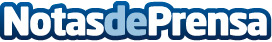 El snack de Productos Monti para acompañar las tardes de veranoLas patatas perfectas para acompañar una tarde de verano las fabrica una empresa española, una marca única que está dando mucho que hablar. Sabores intensos, picantes y sorprendentes es lo que le espera a uno si prueba las patatas de esta empresa española con renombre internacionalDatos de contacto:Productos Monti+34 957 650 216Nota de prensa publicada en: https://www.notasdeprensa.es/el-snack-de-productos-monti-para-acompanar-las Categorias: Nacional Gastronomía Sociedad Consumo http://www.notasdeprensa.es